香港交易及結算所有限公司及香港聯合交易所有限公司對本公告之內容概不負責，對其準確性或完整性亦不發表任何聲明，並明確表示概不就因本公告全部或任何部分內容而產生或因倚賴該等內容而引致之任何損失承擔任何責任。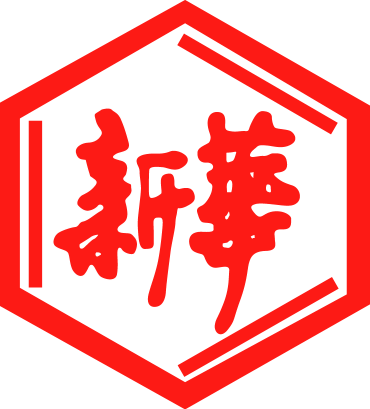 山東新華製藥股份有限公司Shandong Xinhua Pharmaceutical Company Limited（於中華人民共和國註冊成立的股份有限公司）（股份代碼：0719）二零一五年周年股東大會決議公告誠如日期為二零一六年五月十三日的關於召開周年股東大會通告中所述，山東新華製藥股份有限公司（「本公司」）之二零一五年度周年股東大會（「周年股東大會」）於二零一六年六月二十九日（星期三）下午二時在中華人民共和國（「中國」）山東省淄博市高新區魯泰大道一號本公司會議室舉行，主席要求投票表決建議決議案，所有決議案由股東批准。本公司董事會（「董事會」）欣然公佈有關本公司周年股東大會表決決議案的結果如下：於周年股東大會日期，本公司的已發行股份總數為457,312,830股，其中包括307,312,830股於深圳證券交易所上市的A股及150,000,000股於香港聯合交易所上市的H股。此乃有權於周年股東大會上出席及對所有建議決議案投票贊成或反對的股份總數。對於上述於周年股東大會上通過的決議案的投票，股東並無限制。按照本公司章程有關規定，本公司已委任根據受託人條例（香港法例第29章）登記之信託公司中國銀行（香港）信託有限公司作為本公司H股股東收款代理人（「收款代理人」）代表該等股東接收有關本公司H股股東獲派發的股息。收款代理人將會把H股持有人應得的股息派發給他們，而有關支票將於二零一六年八月十二日或之前，以平郵寄予H股股東。郵誤風險概由收件人承擔。本公司的審計師信永中和會計師事務所（特殊普通合夥）（「信永」）擔任周年股東大會的監票人。周年股東大會經北京市競天公誠律師事務所見證，並出具法律意見書，認為本次股東大會的召集、召開程序、出席會議的人員資格符合有關法律、行政法規和本公司的公司章程規定，表決程序合法，通過的決議合法有效。山東新華製藥股份有限公司董事會張代銘董事長中國，淄博，二零一六年六月二十九日於本公告日期，董事會由下列董事組成：執行董事					非執行董事				獨立非執行董事張代銘先生（董事長）		任福龍先生				李文明先生杜德平先生					徐列先生				杜冠華先生趙斌先生				陳仲戟先生序號普通決議案贊成票數及所占百分比反對票數及所占百分比棄權票數及所占百分比總票數1審議及批准二零一五年度本公司年度報告；160,009,163100%00%00%160,009,1632審議及批准二零一五年度本公司董事會（「董事會」）報告；160,009,163100%00%00%160,009,1633審議及批准二零一五年度本公司監事會報告；159,968,26399.97%40,9000.03%00%160,009,1634審議及批准二零一五年度經審核的財務報告；160,009,163100%00%00%160,009,1635審議及批准利潤分配方案及董事會於二零一六年三月三十日建議的二零一五年度末期股息；159,968,26399.97%40,9000.03%00%160,009,1636審議及批准聘任信永中和會計師事務所（特殊普通合夥）為本公司二零一六年度審計師，並授權董事會確定其酬金的議案；及160,009,163100%00%00%160,009,1637審議及批准二零一六年度本公司董事及監事酬金議案。159,968,26399.97%40,9000.03%00%160,009,163